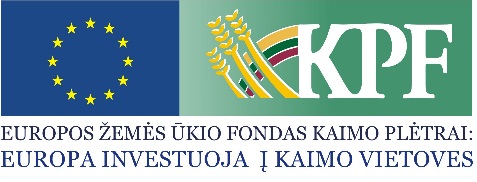 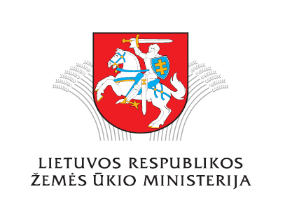 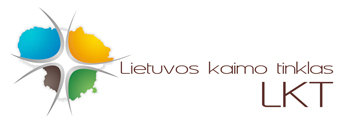 Vietos projektų administravimas pagal Lietuvos kaimo plėtros 2014-2020 m. programos priemonę „LEADER“2016 m. spalio 25 d.Šiaulių verslo inkubatoriaus konferencijų salė, Aušros al. 66 A, ŠiauliaiPrograma:10:30 – 11:00 registracija, sutikimo kava;11:00 – 13.00 Pranešimas: Vietos projektų administravimas pagal Lietuvos kaimo plėtros 2014-2020 m. programos priemonę „LEADER“. (Žemės ūkio ministerijos Kaimo plėtros departamento atstovas);13.00 – 14:00 Pietūs;14:00 – 14.30 Klausimai, diskusijos, seminaro apibendrinimas. 